Pankaj GargCourse ProposalCourse Title Improving mental health and well-being Subject Well-being and mental healthAge Group11+Number of Lessons 10Duration of Lessons60 MinsKey SkillsConfidence buildingSetting and achieving goalsPositive thinkingMindfulnessImproving performance (exams and interviews)Course OverviewUnderstanding the power of mind will enable students to understand their inner potential. It will prepare students to handle the challenges in life and more importantly not to get disappointed with failures. It will help them to have positive thinking and positive outlook in life.It will be helpful to become confident, strong and full of self-belief. The course will prepare students to set the goals in life and persevere towards their goals. It will be helpful for personal development and improve performance in all areas of their life. The course will include examples of few successful people and their life journey to motivate the students. Using techniques of NLP and mindfulness, students can be benefited with tools for improving and maintaining their well-being.Lesson TitlesLesson 1: What is power of mindLesson 2: What is NLP (Neuro Linguistic Programming)	Lesson 3: What is mindfulnessLesson 4: How to make positive changes in lifeLesson 5: How to set SMART goals (specific, measurable, achievable, relevant, time-based)Lesson 6: How to handle challenges and failuresLesson 7: How to build confidence and self-beliefLesson 8: How to improve performanceLesson 9: How to keep motivatedLesson 10: Journey of Successful people Picture  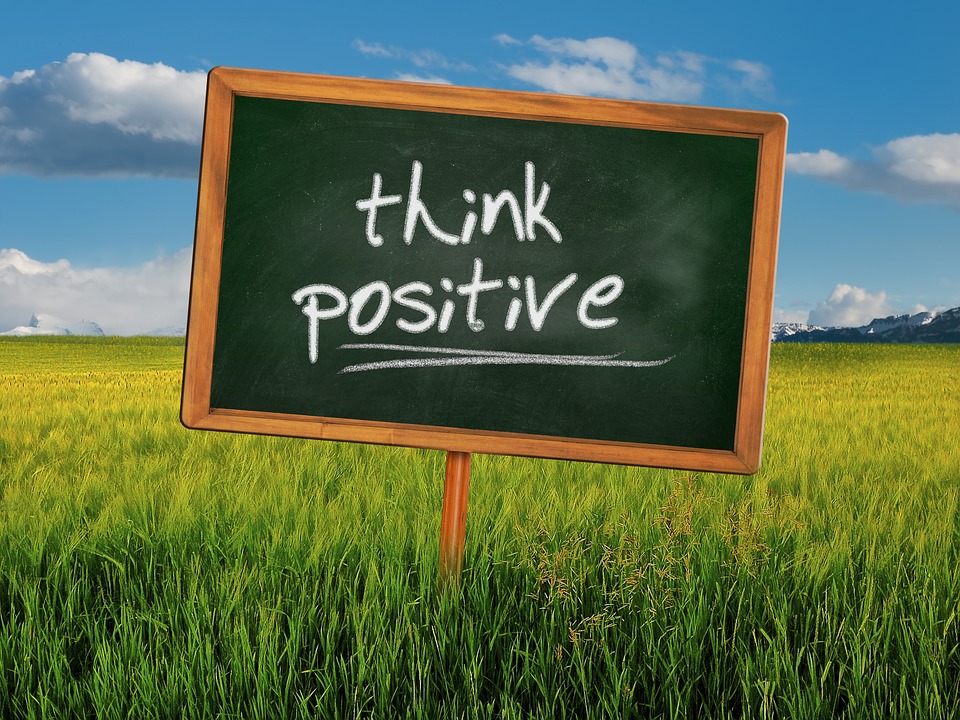 https://www.google.co.uk/url?sa=i&url=https%3A%2F%2Fpixabay.com%2Fillustrations%2Ffield-barley-sky-clouds-think-328962%2F&psig=AOvVaw14hPOQ0ZWxD8RmE9IZVwWt&ust=1597867568643000&source=images&cd=vfe&ved=0CAIQjRxqFwoTCOj9yOnGpesCFQAAAAAdAAAAABAQ